Witam grupę VI Po świątecznym odpoczynku, troche na pewno innym niż poprzednie święta Wielkiejnocy ale mam nadzieję , że spędzony w gronie najbliższych.Po przerwie świątecznej zabieramy się do dalszej pracy, czyli zadań od NAS dla WAS Zadanie na dzień 16.04.2020 r.ZNAJDŹ PIĘĆ SZCZEGÓŁÓW KTÓRYMI RÓŻNIĄ SIĘ TE DWA OBRAZKIJak wykonać zadanie???1.Możesz zadanie skopiować i otworzyć w programie do edycji dukumentów i zaznaczyc kóleczkiem różnice i odesłać.2. Wudrukować, zaznaczyć ręcznie i odesłać zdjęcie lub skan rysunku.POWODZENIA!!!:)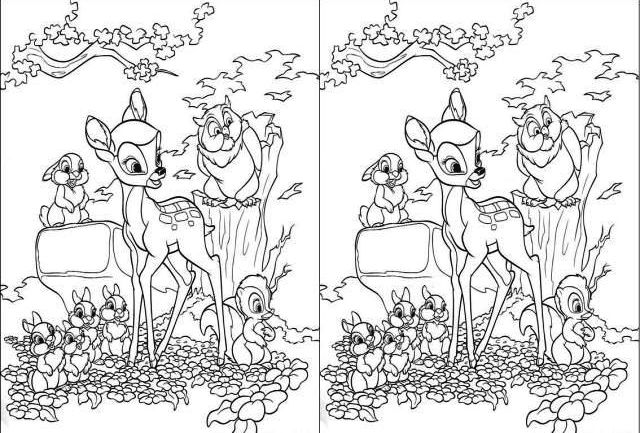 